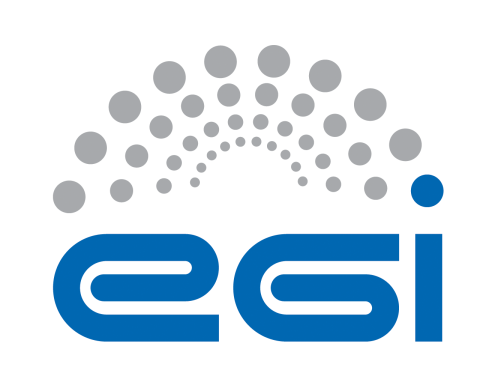 EGI-EngageDeliverable/Milestone review formGeneral comments on the contentAdditional comments (not affecting the document content e.g.  recommendations for the future)Detailed comments on the contentEnglish and other corrections:Note: English and typo corrections can be made directly in the document as comments.Details of the document being reviewedDetails of the document being reviewedDetails of the document being reviewedDetails of the document being reviewedTitle:First release of the operational toolsDocument identifier:EGI-doc-2679Project:EGI-EngageDocument url:https://documents.egi.eu/document/2679Author(s):Cyril Lorphelin 
Christos Kanellopoulos 
David Meredith
Daniel Kouril Date:19/02/2016Identification of the reviewerIdentification of the reviewerIdentification of the reviewerIdentification of the reviewerReviewer:Alessandro PaoliniActivity:EGI-Engage SA1Comments from Reviewer:The document describes well the situation of the EGI Operational Tools during the first year of the EGI-Engage project.No particular remarks, just one in the section 4.1 where it is missing some links to user and technical documentation.Some minor corrections proposed in the document.Response from Author: From reviewer:N°Page§ObservationsReply from author
(correction / reject,  …)